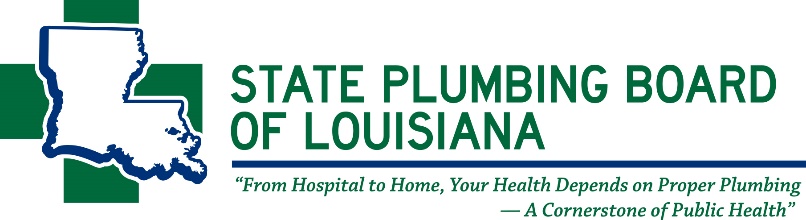 NATURAL GAS FITTER APPLICATION INSTRUCTIONS PLEASE READ COMPLETELYTo qualify for examination, the applicant must hold a current Louisiana Plumbing License and must have performed manual labor of gas fitting in a two (2) year training period under the direct on-the-job supervision of a licensed gas fitter OR be registered as an apprentice through the State Plumbing Board and must have performed manual labor of gas fitting in a two (2) year training period under the direct on-the-job supervision of a licensed gas fitter OR hold a current plumbing license. Examinations are held in March, June, September, and December at the testing facility on 11304 Cloverland Ave. Baton Rouge, LA. 70809 (225) 756-3434.  * Please mail applications and correspondence to the ADMINISTRATIVE OFFICE at 11304 CLOVERLAND AVE., BATON ROUGE, LA., 70809. Examination dates are subject to change due to conditions beyond the control of the Board.  EXAMINATION FEE: $135.00 ($125.00 Exam Fee + $10.00 Processing Charge).Applicants are scheduled on a first come first serve basis.  First time and returning applicants MUST submit applications no less than thirty (30) days before any scheduled examination. This application must be filled in by the applicant, properly signed, a photo attached and witnessed before a Notary Public.  The examination consists of an 80 question, 3-hour written exam. Book necessary to take the exam: International Fuel Gas Code (IFGC) 2012 Edition.For a TEMPORARY  PERMIT applicant must submit the attached permit form and a $75.00 FEE along with the application to take the examination.  An applicant must be deemed eligible for examination before a permit can be issued.  This permit will allow the applicant to work as a natural gas fitter until the date of the examination.  If an applicant fails the examination, no other permit can be issued. Each applicant is only able to receive (1) permit per lifetime. Schedule letters will be mailed thirty (30) days prior to their scheduled exam date. No applicant should appear for the examination unless he/she has received a notice from the Board.  Notices will be mailed directly to the applicant; therefore, it is imperative that the Board have the applicant’s correct mailing address.  This notice along with picture I.D. will be required before being allowed to take the exam.  If an applicant does not appear for the scheduled examination or cancels less than thirty (30) days prior, the exam fee will be forfeited. If an applicant withdraws an application thirty (30) days prior to the examination, fifty percent (50%) of the examination fee will be retained for administrative costs. Upon passing the examination, an applicant will be notified to complete the appropriate form and return it with a $50.00 fee for his/her first license. Each license holder will be responsible for taking continuing education each year through an approved provider and renewing this license each year with the State Plumbing Board thereafter before December 31st to avoid delinquent fees.THE APPLICANT MUST SIGN BELOW INDICATING THAT THE ABOVE INSTRUCTIONS HAVE BEEN READ.I, 							(PRINT NAME), have read the instructions to apply for the Natural Gas Fitter examination and fully understand that the instruction sheet is part of my application and must be signed, dated and returned in order to qualify for the Natural Gas Fitter Examination.   APPLICANT’S SIGNATURE _________________________________________SIGNED THIS DATE __ /___/___NATURAL GAS FITTER EXAM APPLICATIONCOMPLETE ALL PORTIONS OF THIS DOCUMENT & RETURN IT WITH THE APPROPRIATE FEES IN THE FORM OF A CHECK OR MONEY ORDER PAYABLE TO:  STATE PLUMBING BOARD OF LOUISIANA - 11304 CLOVERLAND AVE. BATON ROUGE, LA 70809APPLICANT INFORMATIONLast Name: _______________________________________ First Name: ______________________________ Middle Initial: _______ Suffix: ______Mailing Address: _______________________________________________________________________________ City: ___________________________State:________________ Zip: _________________ Parish: ___________________________________ Date of Birth: ________/_______/___________SSN: _________-_______-____________ Phone: (______)_________________________ Email: ______________________________________________Have you ever been convicted of a felony associated with the art of natural gas?     		YES / NO (CIRCLE ONE)If you answered yes to the above question, please explain in the space provided: ________________________________________________________________________________________________________________________________________________________________________________EMPLOYING ENTITYFull Company Name: ___________________________________________________________________________________________________________Mailing Address: ____________________________________________________________________________ City: ______________________________State: _______________ Zip: _______________ Parish: _____________________________________ Phone: (________)_________________________Physical Address (If Different from Mailing): ____________________________________________________________________________________APPRENTICE PROGRAMARE YOU CURRENTLY ENROLLED IN AN APPRENTICE PROGRAM?By Whom_______________________________________________________Address: _______________________________________________________________________ City: ________________________________________State: _______________________ Zip: _______________APPRENTICE PROGRAM – I hereby certify that the above-named applicant has completed two (2) years of field training in the Joint Apprenticeship Program ___________________________________________________________ and is qualified to 					(Name of Training Program)take the natural gas fitter examination.____________________________________________________________           _____________________________________________ Signature of Training Coordinator/Training Instructor 				DateJOURNEYMAN/MASTER NATURAL GAS FITTER VOUCHERSYou MUST show proof of at least two (2) years of working under the authority of a Natural Gas Fitter or Master Natural Gas Fitter. All licensed persons completing this affidavit are swearing that you have worked under their authority. All vouchers MUST be accompanied by W-2’s that match the company listed on this application OR must include payroll documentation.VOUCHER NO. 1Print Name: ________________________________________________________________ Lic. No.: _______________Company Name: _______________________________________________________________________________________________________________Company Address: _______________________________________________ City: __________________________ State: _____________Zip: _____________ Phone: _______________________Time Vouched: __________________________________ Through ______________________________________	              Month                           Year                             Month                            YearI am a Journeyman/Master Natural Gas Fitter in the State of Louisiana with a current license. The Applicant named herein has worked under my authority in natural gas (as defined in R.S. 37:1377 (I)(J). I certify that all of the information, which I have furnished for the above applicant is correct and true, to the best of my knowledge, and belief, that I have not falsified any of the forgoing information and I recognize that I am subject to lose my journeyman/master gas fitter license for a period of two (2) years for the willful falsification of any of the forgoing informationVoucher’s Signature: _______________________________________________________ Date: ________________________VOUCHER NO. 2Print Name: ________________________________________________________________ Lic. No.: _______________Company Name: _______________________________________________________________________________________________________________Company Address: _______________________________________________ City: __________________________ State: _____________Zip: _____________ Phone: _______________________Time Vouched: __________________________________ Through ________________________________________	              Month                           Year                             Month                            YearI am a Journeyman/Master Natural Gas Fitter in the State of Louisiana with a current license. The Applicant named herein has worked under my authority in natural gas (as defined in R.S. 37:1377 (I)(J). I certify that all of the information, which I have furnished for the above applicant is correct and true, to the best of my knowledge, and belief, that I have not falsified any of the forgoing information and I recognize that I am subject to lose my journeyman/master gas fitter license for a period of two (2) years for the willful falsification of any of the forgoing informationVoucher’s Signature: _______________________________________________________ Date: ________________________VOUCHER NO. 3Print Name: ________________________________________________________________ Lic. No.: _______________Company Name: _______________________________________________________________________________________________________________Company Address: _______________________________________________ City: __________________________ State: _____________Zip: _____________ Phone: _______________________Time Vouched: ___________________________________ Through ________________________________________	              Month                           Year                             Month                            YearI am a Journeyman/Master Natural Gas Fitter in the State of Louisiana with a current license. The Applicant named herein has worked under my authority in natural gas (as defined in R.S. 37:1377 (I)(J). I certify that all of the information, which I have furnished for the above applicant is correct and true, to the best of my knowledge, and belief, that I have not falsified any of the forgoing information and I recognize that I am subject to lose my journeyman/master gas fitter license for a period of two (2) years for the willful falsification of any of the forgoing informationVoucher’s Signature: _______________________________________________________ Date: ________________________SCHEDULE OF FEES THIS PORTION MUST BE NOTARIZED AND SIGNED STATE OF LOUISIANA, PARISH OF _________________________________________.I, _______________________________________________, HEREBY APPLY TO THE STATE PLUMBING BOARD OF LOUISIANA FOR A NATURAL GAS FITTER LICENSE AS INDICATED BY COMPLETING THE REQUIRED APPLICATION. I AGREE TO ABIDE BY LOUSIANA PLUMBING LAW AND RULES AND REGULATIONS OF THE BOARD, PAY ALL THE NECESSARY FEES AND SUBMIT INSURANCE CERTIFICATES TIMELY AS REQUIRED IN THE REGULATIONS. I CERTIFY THAT THE INFORMATION SUBMITTED ON THIS APPLICATION IS TRUE AND CORRECT TO THE BEST OF MY KNOWLEDGE. I HAVE READ AND SIGNED THE COPY OF INSTRUCTIONS BEFORE COMPLETING THE APPLICATION.APPLICANT’S SIGNATURE: _________________________________________________________________________________WITNESS: _________________________________________________________________________________________________SUBSCRIBED AND SWORN TO BEFORE ME, THIS _________DAY OF ________________20_________	SIGNATURE OF NOTARY: _____________________________________________________________________																 NOTARY SEALTHIS OATH MUST BE TAKEN BEFORE AN OFFICER AUTHORIZED TO ADMINISTER OATHS.NATURAL GAS FITTER CANDIDATE BULLETINPLEASE READ COMPLETELYABOUT NITCThe National Inspection, Testing and Certification Corporation (NITC) is an internationally recognized third party personnel certification agency. NITC is ISO 9002-94 certified and is an  accredited Certifier-Accreditation Number 0645 in the following scope: Fire sprinkler Fitter Mastery Certification, HVAC Mastery Certification, Journeyman Pipefitting/Steam fitting, Journeyman Plumber, Medical Gas Inspector, Medical Gas Installer, Medical Gas Instructor and Medical Gas Verifier. NITC is non-discriminatory in accepting applications and issuing certifications to candidates regarding membership in any trade, association, union, etc., and is in compliance with all US Federal and State ADA regulations.WHAT IS A NATURAL GAS FITTER LICENSE?A Natural Gas Fitter is a person who possess the necessary qualifications and knowledge to install, alter and/or repair natural gas systems; is licensed as such by the State Plumbing Board of Louisiana; is supervised by a master gas fitter and is in the employ of an employing entity. EXAMINATION INFORMATIONThe State Plumbing Board of Louisiana shall determine if the candidate is qualified to take the license qualification examination. All candidates must complete an application that must be submitted no later than 30 days prior to the scheduled date of the examination. Applications and information regarding eligibility requirements, fees and examination dates are provided by the Licensing Board. To qualify for examination, an applicant for natural gas fitter examination must be a registered apprentice through the State Plumbing Board and must have performed manual labor of gas fitting in a two (2) year training period under the direct on-the-job supervision of a licensed master natural gas fitter OR hold a current plumbing license with the State Plumbing Board of Louisiana. The examinations are scheduled for: MARCH, JUNE, SEPTEMBER and DECEMBER. The Journeyman Plumber examinations are conducted at the State Plumbing Board of Louisiana’s testing facility in Baton Rouge, Louisiana at 11304 Cloverland Ave. Baton Rouge, LA. 70809. EXAMINATION RESULTSThe proctor will ask for proper identification and will instruct the candidates on the proper method of completing the scantron form. A minimum of seventy (70) percent is the required score to pass each examination category. NITC will forward the results of examinations to the Licensing Board within fifteen (15) working days. The licensing Board will mail to the candidate the results of their examination. DO NOT CALL THE LICENSING BOARD OR NITC REQUESTING RESULTS. TESTING RESULTS WILL NOT BE GIVEN OVER THE TELEPHONE.QUESTION CHALLENGES  APPEALS PROCEDUREAny candidate may challenge, at the conclusion of the written examination, any question(s) by completing the question challenge form that is provided in the proctor’s examination package. Candidates must request the question challenge form from the proctor. The NITC Certification Staff as per Section XI of the NITC Rules and Procedures document shall review any and all challenges. Any candidate may appeal a score of an examination. Appeals shall be filed in writing and received via U.S. Mail, facsimile, or email no later than thirty (30) days from the receipt of the examination score.ADMISSION TO THE EXAMINATIONApproximately ten (10) days prior to the examination, the Licensing Board will send you an Admission Letter. This Admission Letter will show the specific exam date, exam starting time, and the location of the testing facility. NO WALK-IN APPLICANTS WILL BE ADMITTED.      Only pre-registered candidates will be admitted into the examination. If your Admission Letter is lost, or you do not receive an Admission Letter at least two (2) weeks prior to the examination date, contact the State Plumbing Board of Louisiana immediately at (225)756-3434. It is the responsibility of the candidate to notify NITC and the Licensing Board of any changes of address.SPECIAL REQUESTS FOR TAKING THE EXAMINATIONRequests for special consideration for examinations will be accommodated by NITC if possible. Candidates that have a disability that restricts their ability to take a written test under the standard conditions may request special testing arrangements. Such request must accompany the application and must be received by the normal application closing date. The request should indicate the nature of the disability and the special accommodations needed. Verification of both the disability and the need for special accommodations may be required by a licensed medical professional. Thirty (30) days’ advance notice is required for all considerations.WHAT YOU MUST BRING WITH YOU TO THE EXAMINATIONADMISSION LETTER (Will be mailed to you approximately ten (10) days prior to the examination)PHOTO IDENTIFICATION (You will not be admitted for the examination without official photo identification.)You may also bring the following materials to the examination: INTERNATIONAL FUEL GAS CODE (IFGC) 2012 EDITION (You may highlight or tag chapters ONLY)Free Viewable Code: https://codes.iccsafe.org/public/document/toc/354/Purchase from ICC: https://shop.iccsafe.org/2012-international-fuel-gas-code-1.htmlA silent, nonprinting calculatorTwo, #2 pencilsWHAT NOT TO BRING WITH YOU TO THE EXAMINATIONNo loose pages, note pads, sticky notes, PDA’s, cellular telephones, wrist watches or any other type of devices that record data are allowed to be used during the examination.COPYRIGHT EXAMINATIONAll examinations are the copyright property of the State Plumbing Board of Louisiana. It is against federal law to copy, reproduce, record or distribute, in whole or any part of the examination, without written permission from the State Plumbing Board of Louisiana.CONTENT AREAS - 80 QUESTIONS, 3 HOURSExaminations are based on the following content areas. Next to each subject heading is the approximate number of questions and the percent the questions make-up of the examination in the subject area.        NATURAL GAS PERMIT FEE: $75.00 (THIS FEE IS SEPARATE FROM THE EXAM FEE) COMPLETE ALL PORTIONS OF THIS DOCUMENT & RETURN IT WITH THE APPROPRIATE FEES IN THE FORM OF A CHECK/MONEY ORDER TO: STATE PLUMBING BOARD OF LOUISIANA - 11304 CLOVERLAND AVE. BATON ROUGE, LA 70809APPLICANT INFORMATIONLast Name: ___________________________________ First Name: ________________________________ Middle Initial: ________ Suffix: _______Mailing Address: _______________________________________________________________________________ City: ___________________________State:________________ Zip: _________________ Parish: ___________________________________ Date of Birth: ________/_______/___________SSN: _________-_______-____________ Phone: (________)_________________________ Email: ____________________________________________Full Company Name: ____________________________________________________________________ Phone: (_____)_________________________Address: ____________________________________________________________ City: ________________________ State: ______ Zip: ____________ PLEASE NOTE: You must apply, or be currently scheduled, for the Natural Gas Fitter exam in order to apply for a permit. The permit will allow the approved applicant to work as a Natural Gas Fitter until the date of their examination. Applicants are allowed ONE (1) permit per lifetime. After the expiration of the permit, the applicant must return to the direct supervision of a licensed master natural gas fitter.APPLICANT’S SIGNATURE: ___________________________________________________ DATE: ________________________Natural Gas Fitter Exam Fee$125.00Processing Charge$10.00Total$135.00Number of QuestionsPercent of ExaminationSubject3240%Product Installation Code Knowledge - PI2531%System Design and Performance Code Knowledge - SDP1620%Fuel Gas and Mechanical Appliance Code and Trade Knowledge - FGM56%Testing, Inspection, Recording, and System Components Knowledge - T23%General Health and Safety Knowledge - HS80 100%Total Questions on Examination